	č.j.303/2021	Kupní smlouvauzavřená dle ust. § 2079 a násl. zákona č. 89/2012 Sb., občanského zákoníku, v platném a účinném znění (dále jen „OZ“)Smluvní stranyZákladní škola T. G. Masaryka Kutná Hora se sídlem: Jiráskovy sady 387/7, Kutná Hora, 284 01, IČ: 71002090, zastoupená paní Mgr. Bc. Zdenkou Mačinovou, ředitelkou školy			 (dále jen "Kupující")aCOMP-any ICT s.r.o. se sídlem: Na Svobodném 158, Kolín VI, 280 02, IČ: 06015280, zastoupena panem Jiřím Šichem, jednatelem společnostiSpolečnost zapsaná v obchodním rejstříku vedeném Městským soudem v Praze pod sp. zn. C 274600Číslo bankovního účtu: 1710235060/5500(dále jen "Prodávající")(Kupující a Prodávající dále společně jen "Smluvní strany" nebo každý z nich samostatně jen "Smluvní strana").uzavírají dnešního dne, měsíce a roku tuto kupní smlouvu (dále jen „Smlouva“)Předmět SmlouvyPředmětem této Smlouvy je závazek Prodávajícího dodat Kupujícímu a převést na Kupujícího vlastnické právo k dodávce 5 kusů počítačů značky LYNX Office (dále jen „zboží“).Součástí plnění Prodávajícího je také:doprava zboží do místa plněníinstalace zboží na místě určeném Kupujícímzpracování a předání instrukcí a návodů k obsluze a údržbě zboží v českém jazyce Kupujícímuprovedení zaškolení osob určených Kupujícím k obsluze v místě plnění spolupráce s Kupujícím v průběhu realizace dodávky (zejména podmínky doručení)Prodávající je povinen dodat Kupujícímu zboží zcela nové, v plně funkčním stavu, v jakosti a technickém provedení odpovídajícím platným předpisům Evropské unie a odpovídajícím požadavkům stanoveným právními předpisy České republiky, harmonizovanými českými technickými normami, které se ke zboží vztahují.Kupující se zavazuje řádně a včas dodané a instalované zboží a související služby převzít a zaplatit za ně Prodávajícímu kupní cenu uvedenou v článku 4. této Smlouvy.Vlastnické právoVlastnické právo přechází na Kupujícího převzetím zboží. Převzetím zboží se rozumí podpis předávacího protokolu oběma Smluvními stranami, kterým zároveň přechází na Kupujícího i nebezpečí škody na zboží.Kupní cena a platební podmínkyKupní cena za předmět Smlouvy uvedený v článku 2 odst. 2.1. a 2.2. byla stanovena na jako cena maximální a nejvýše přípustná a to ve výši 72 711,- Kč bez DPH (dále jen „kupní cena“), plus 21% DPH ve výši 15 269,- Kč, tj. celkem ve výši 87 980,- Kč s DPH.Kupní cena zahrnuje veškeré náklady spojené s plněním předmětu této Smlouvy a je nezávislá na vývoji cen a kursových změnách.Kupující se zavazuje uhradit Prodávajícímu 100 % kupní ceny dle článku 4 odst. 4.1 po předání a převzetí zboží. Bude-li zboží převzato, byť i s jednou vadou nebo nedodělkem výslovně uvedený v předávacím protokolu, bude 100 % kupní ceny uhrazeno až po odstranění této vady či nedodělku.Lhůta splatnosti faktury je 14 dnů od data jejího doručení Kupujícímu. Zaplacením účtované částky se rozumí den jejího odeslání na účet Prodávajícího. Daňové doklady - faktury vystavené Prodávajícím podle této Smlouvy musí obsahovat náležitosti stanovené příslušnými právními předpisy České republiky.Pokud daňový doklad – faktura nebude vystaven v souladu s platebními podmínkami stanovenými Smlouvou nebo nebude splňovat požadované zákonné náležitosti, je Kupující oprávněn daňový doklad - fakturu Prodávajícímu vrátit jako neúplnou, resp. nesprávně vystavenou, k doplnění, resp. novému vystavení ve lhůtě 5 pracovních dnů od data jejího doručení Kupujícímu. V takovém případě Kupující není v prodlení s úhradou kupní ceny nebo její části a Prodávající vystaví opravenou fakturu s novou, shodnou lhůtou splatnosti, která začne plynout dnem doručení opraveného nebo nově vyhotoveného daňového dokladu - faktury Kupujícímu.Termín a místo plnění Prodávající se zavazuje řádně obstarat, dodat, instalovat a předat Kupujícímu zboží uvedené v článku 2 odst. 2.1 této Smlouvy, a to do 14 dní od nabytí účinnosti této Smlouvy.Místem plnění je adresa Jiráskovy sady 387/7 Kutná Hora (dále jen „místo plnění“).Předání a převzetí zbožíO průběhu předávacího a přejímacího řízení bude mezi Smluvními stranami sepsán předávací protokol, který bude obsahovat identifikaci Smluvních stran, popis dodávaného zboží, datum podpisu předávacího protokolu, uvedení zjištěných vad a termín pro jejich odstranění, podpis Smluvních stran (dále jen „předávací protokol“).Kupující není povinen převzít zboží, které by vykazovalo vady a nedodělky, byť by samy o sobě ani ve spojení s jinými nebránily řádnému užívání. Nevyužije-li tohoto práva, uvedou Smluvní strany v předávacím protokolu soupis zjištěných vad a nedodělků, včetně způsobu a termínu jejich odstranění. Nedojde-li v předávacím protokolu k dohodě mezi Smluvními stranami o termínu odstranění vad, platí, že tyto vady mají být odstraněny ve lhůtě 48 hodin ode dne předání a převzetí zboží. Práva Kupujícího uvedená v čl. 7 této Smlouvy tím nejsou dotčena.Záruka a nároky z vadZáruční doba na zboží je 60 měsíců v servisním středisku.Záruční doba začíná běžet dnem podpisu předávacího protokolu zástupci Smluvních stran. Je-li zboží vadou či nedodělkem, počíná běžet záruční doba ode dne jejich odstranění.Požadavek na odstranění vady zboží uplatní Kupující písemně, popřípadě telefonicky, emailem u Prodávajícího bez zbytečného odkladu po jejím zjištění. V nahlášené reklamaci Kupující uvede popis vady a způsob, jakým vadu požaduje odstranit. Kupující je oprávněn požadovat odstranění vad.Kupující je dále oprávněn odstoupit od Smlouvy, je-li dodáním zboží s vadami Smlouva porušena podstatným způsobem. Za podstatné porušení se považuje vždy situace, kdy zboží nedosahuje nebo v záruční době přestane dosahovat minimálních funkcí a parametrů požadovaných Kupujícím a uvedených v této Smlouvě (resp. její Příloze).V případě, že k odstranění vady zboží není nutné zajištění náhradních dílů, je Prodávající povinen vadu odstranit do 14ti dnů ode dne obdržení reklamace. Je-li k odstranění vady zboží nutné zajistit náhradní díly, pak je Prodávající povinen vadu odstranit do 4 týdnů ode dne obdržení reklamace, nedohodnou-li se Smluvní strany následně jinak. Prodávající je povinen vadu odstranit v místě plnění; není-li to možné, nese Prodávající veškeré účelně vynaložené náklady související s přepravou zboží za účelem odstranění vad.Smluvní pokutyPokud Kupující neuhradí v termínech uvedených v této Smlouvě kupní cenu, je povinen uhradit Prodávajícímu úrok z prodlení v zákonné výši.Povinná Smluvní strana musí uhradit oprávněné Smluvní straně smluvní sankce nejpozději do 15 kalendářních dnů ode dne obdržení příslušného vyúčtování od druhé Smluvní strany.Smluvní strany vylučují použití ustanovení § 2050 OZ. Nárok na náhradu škody má Kupující vždy zachován.Ukončení SmlouvyTuto Smlouvu lze ukončit splněním, dohodou Smluvních stran nebo odstoupením od Smlouvy z důvodů stanovených v zákoně nebo v této Smlouvě.Kupující je dále oprávněn od Smlouvy odstoupit bez jakýchkoliv sankcí, nastane-li i některá z níže uvedených skutečností:Činí-li prodlení Prodávajícího proti termínu předání a převzetí zboží uvedenému v článku 5. odst. 5.1 této Smlouvy více než 4 týdny;Prodávající vstoupí do likvidace;Vůči majetku Prodávajícího probíhá insolvenční (nebo obdobné) řízení, v němž bylo vydáno rozhodnutí o úpadku, nebo byl insolvenční návrh zamítnut proto, že majetek nepostačuje k úhradě nákladů insolvenčního řízení, nebo byl konkurs zrušen proto, že majetek byl zcela nepostačující nebo byla zavedena nucená správa podle zvláštních právních předpisů.Prodávající je oprávněn od Smlouvy odstoupit v případě podstatného porušení Smlouvy Kupujícím. Za podstatné porušení Smlouvy Kupujícím se považuje nezaplacení kupní ceny v termínu stanoveném touto Smlouvou, ač Prodávající Kupujícího na toto porušení písemně upozornil a poskytl mu dostatečně dlouhou lhůtu k dodatečnému splnění této povinnosti.Závěrečná ujednáníTato Smlouva se řídí výlučně právním řádem České republiky. Smluvní strany berou na vědomí, že v oblastech výslovně neupravených touto Smlouvou platí ustanovení OZ.Tato Smlouva, včetně příloh, představuje úplnou a ucelenou smlouvu mezi Kupujícím a Prodávajícím.Prodávající se zavazuje mít po celou dobu platnosti této Smlouvy sjednáno pojištění odpovědnosti za škodu způsobenou v souvislosti s výkonem podnikatelské činnosti, a to s limitem pojistného plnění minimálně ve výši kupní ceny dle čl. 5 odst. 5.1 této Smlouvy.Tato Smlouva nabývá platnosti dnem jejího podpisu oprávněnými zástupci obou Smluvních stran a účinnosti dnem jejího uveřejnění v registru smluv. Tuto Smlouvu lze doplnit nebo měnit výlučně formou písemných číslovaných dodatků, opatřených časovým a místním určením a podepsaných oprávněnými zástupci Smluvních stran. Smluvní strany ve smyslu ustanovení § 564 OZ výslovně vylučují provedení změn Smlouvy v jiné formě.Smluvní strany stvrzují Smlouvu podpisem na důkaz souhlasu s celým jejím obsahem.V Kutné Hoře  dne 19.10.2021                                V Kolíně  dne 19.10.2021Za: ________________________                             Za: _____________________Jméno: ___________________                 	              Jméno: ___________________Základní škola T. G. Masaryka Kutná Hora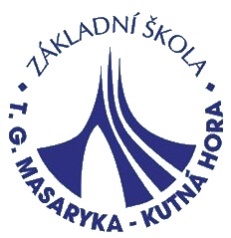 Jiráskovy sady 387, 284 01 Kutná Hora, příspěvková organizace,IČO: 71 00 20 90, tel. 327 51 23 24, 327 52 38 13 e-mail:  skola@zstgm.kutnahora.cz___________________________________________________________________Objednávka č.57/2021 ze dne 22.9.2021Odběratel: Základní škola T. G. Masaryka Kutná Hora příspěvková organizaceJiráskovy sady 387284 01 Kutná HoraIČ: 71002090DIČ: CZ71002090Č. účtu 27-2110670207/0100Dodavatel:COMP-any ICT s.r.o.Na Svobodném 158280 02 Kolín Popis objednávky:  Objednáváme u Vás:5 ks počítačů LYNX Office + Záruka 60 měsíců Office 2019 standard Předpokládaná cena 87 980,-Kč včetně DPH                                                      	        Mgr. Bc. Zdenka Mačinová		Ředitelka školy     Fakturujte na výše uvedenou adresu 